MOJ RDEČI AVTO(Mira Voglar)TEKST:GIBALNI, PLESNI MOTIV:MOJ RDEČI    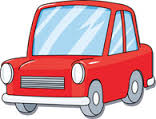                      (avto)   IMA,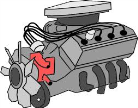                       (motor)                                                                Hodimo v krogu v eno smer.KI BR, BR, BR, BR, BR, BR, BR, BR,BR, BR, BR, BRBRA.S kazalcem »brbljamo« po ustnicah.	MOJ RDEČI          (avto)    IMA,  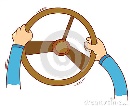                         (krmilo)                                             Hodimo v krogu v eno smer.ZAVIJA SEM, ZAVIJAM TJA,ZAVIJAM SEM IN TJA.Se ustavimo in z rokami zavijamo levo in desno.MOJ RDEČI                    (avto)ŠE    IMA,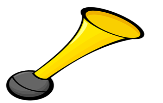                            (hupo)Hodimo v krogu v eno smer.PAPAPA, PAPAPA, PA PA PA PA PA.Se ustavimo in z roko tapkamo po ustih.